Правительство Санкт-ПетербургаКомитет по образованию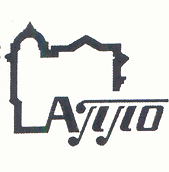 Государственное бюджетное учреждениедополнительного профессионального образованияСанкт-Петербургская академияпостдипломного педагогического образованияИнформационное письмоо проведении  Дистанционной олимпиады по истории и культуре Санкт-Петербурга (с международным и региональным участием) Со 02 апреля 2018 года по 27 мая 2018 года Санкт-Петербургской академией постдипломного педагогического образования по инициативе и при поддержке Комитета по образованию Правительства Санкт-Петербурга проводится Дистанционная олимпиада по истории и культуре Санкт-Петербурга (с международным и региональным участием).Олимпиада проводится с целью содействия изучению молодежью русского языка как средства межнационального общения и популяризации российской культуры (на примере культурного наследия Санкт-Петербурга). Приглашаем для участия в Олимпиаде учащихся в возрасте 14-18 лет, обучающихся в государственных и негосударственных образовательных учреждениях. Язык Олимпиады – русский. Участие индивидуальное и бесплатное.Участникам будут предложены задания тестового и творческого характера, направленные на освоение культурного наследия Санкт-Петербурга. Олимпиада оценивает не только общекультурную компетентность школьников, но и способность к созданию собственных текстов культуры на основе найденной информации.Победителями Олимпиады будут признаны участники, получившие наибольшее количество баллов по итогам трех туров. Победители будут награждены дипломами первой, второй и третьей степени. Все участники Олимпиады получат Сертификат участника Олимпиады.Электронная регистрация участников проводится с 05.03.2018 по 01.04.2018 на сайте олимпиады – http://distolympspb.tilda.ws/ Дата начала I тура Олимпиады – 02.04.2018.Подробности организации и проведения Олимпиады смотрите в Положении о Дистанционной олимпиаде для учащихся по истории и культуре Санкт-Петербурга (с международным и региональным участием).Контакты организаторов: 191002, Россия, г. Санкт-Петербург, ул. Ломоносова, д. 11-13, Санкт-Петербургская академия постдипломного педагогического образования;т. 8(812)409-82-89 (кафедра культурологического образования СПб АППО);e-mail: distolympspb@gmail.com (основная почта  Олимпиады), culturology@mail.ru (дополнительная почта Олимпиады, только вопросы организационного характера). Куратор Олимпиады: Шейко Наталия Геннадьевна, кандидат педагогических наук, доцент кафедры культурологического образования Санкт-Петербургской академии постдипломного педагогического образования  Приложение: Положение о Дистанционной олимпиаде по истории и культуре Санкт-Петербурга (с международным и региональным участием) 